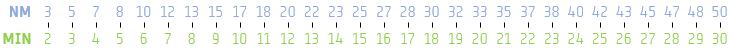 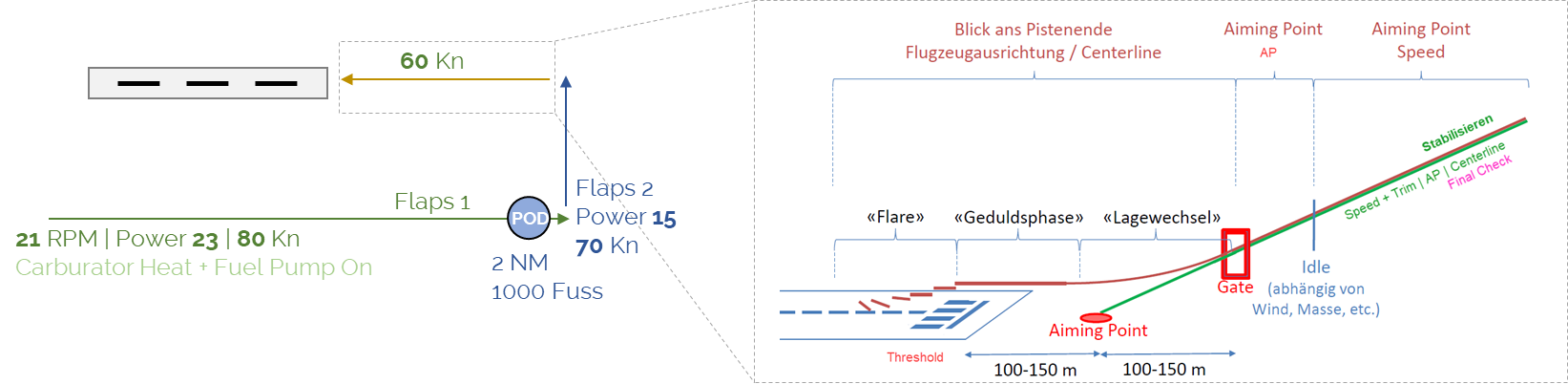 HB-SHB-SLSZF: 056 464 40 40Flugplan CH: 0800 437 837  ETAmaxDV20ZählerAusland: +41 43 931 61 61 ETEWaypointsWaypointsWaypointsMTEETETOATOVxVx585858Vy6565Va100Vbg70Vgs 60MTEETDEP» DEP»  GPS GPS GPS GPSIMPORTANT / FRQ / ALTITUDEIMPORTANT / FRQ / ALTITUDEIMPORTANT / FRQ / ALTITUDEIMPORTANT / FRQ / ALTITUDEIMPORTANT / FRQ / ALTITUDEIMPORTANT / FRQ / ALTITUDEIMPORTANT / FRQ / ALTITUDEIMPORTANT / FRQ / ALTITUDEIMPORTANT / FRQ / ALTITUDEFP  FP  FP  FP  FP  FP  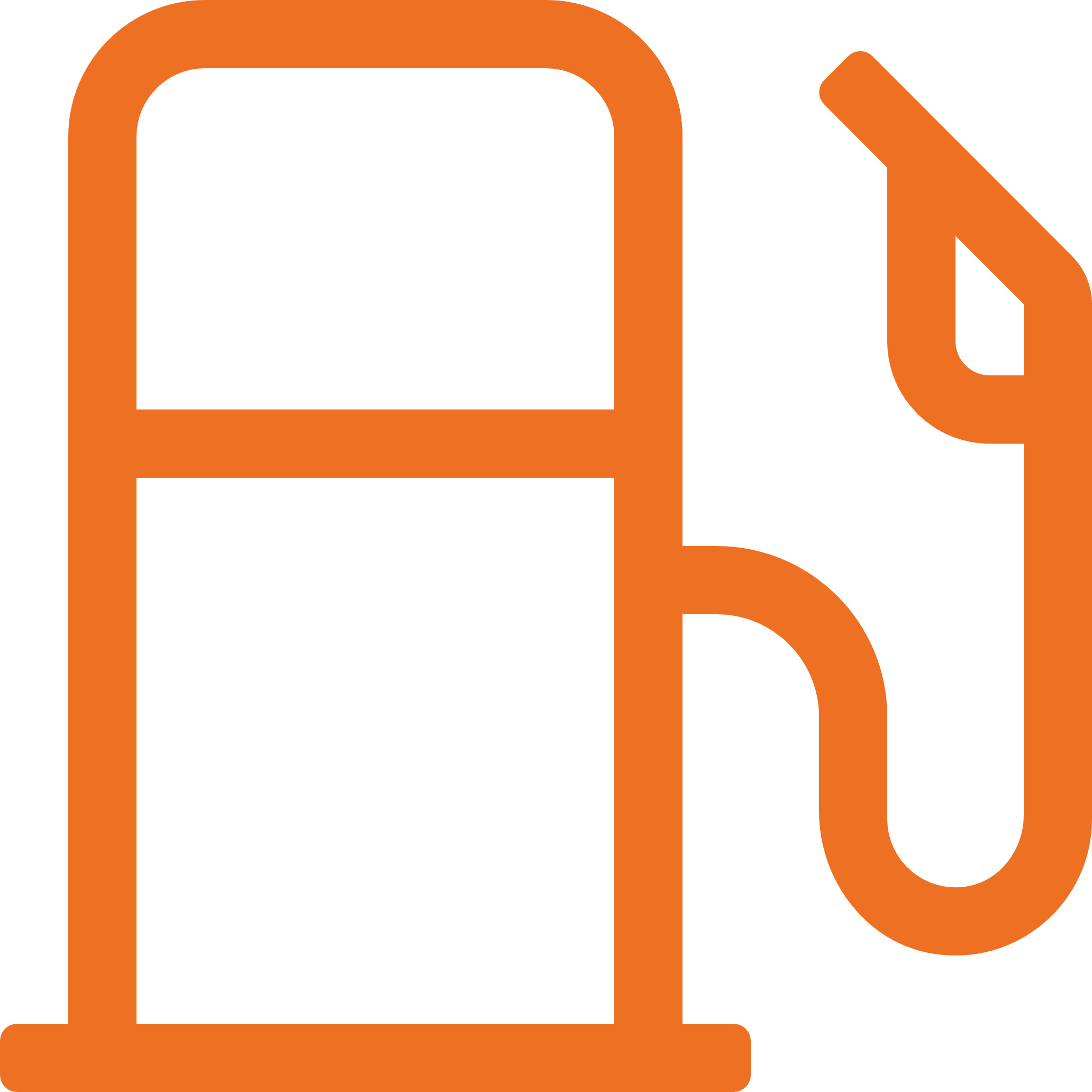 FP FP FP Vf: 60 | Cw: 15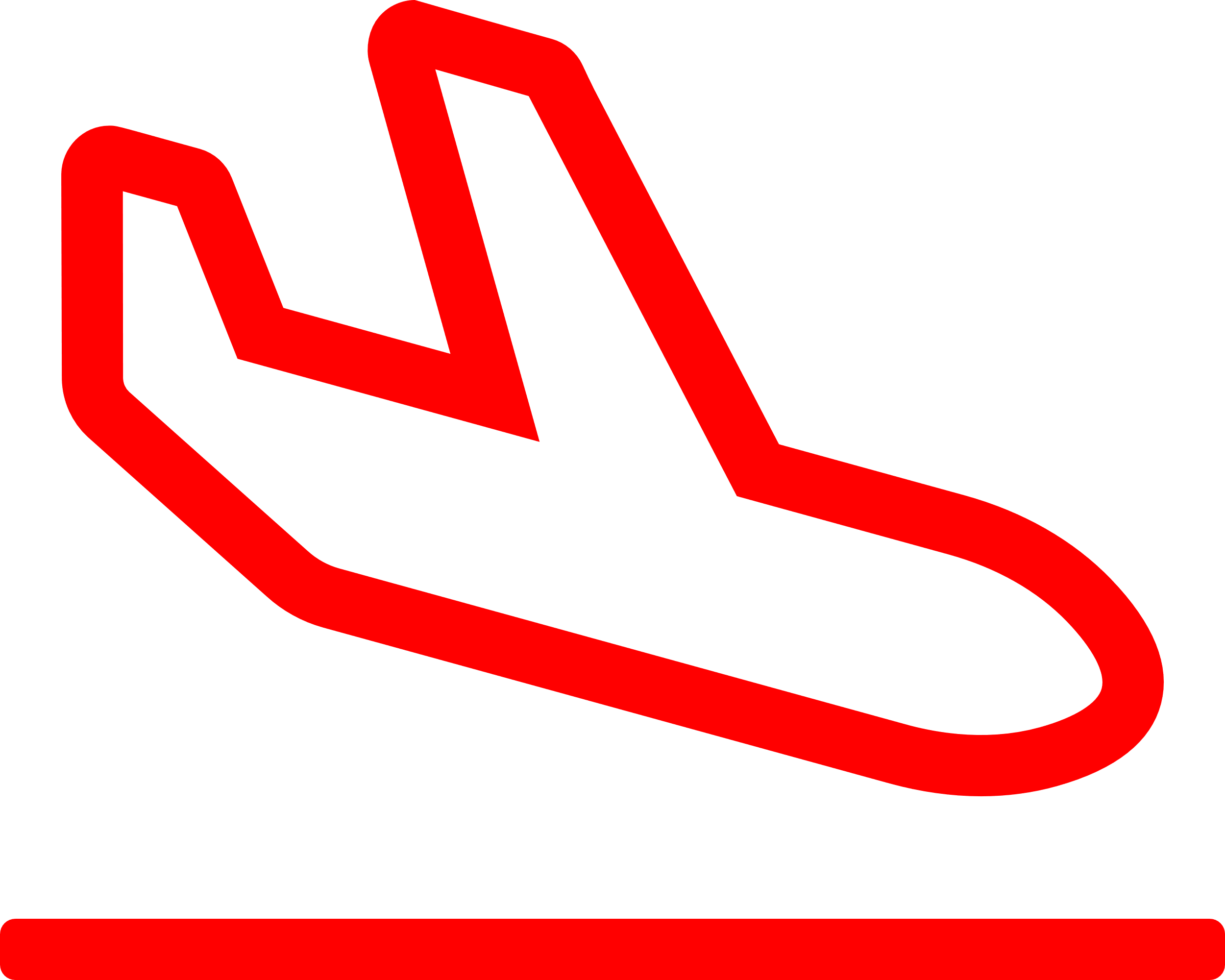 Vf: 60 | Cw: 15Vf: 60 | Cw: 15Vf: 60 | Cw: 15Vf: 60 | Cw: 15Vf: 60 | Cw: 15Vf: 60 | Cw: 15Vf: 60 | Cw: 15Vf: 60 | Cw: 15Vf: 60 | Cw: 15Vf: 60 | Cw: 15Vf: 60 | Cw: 15Vf: 60 | Cw: 15Line UpLine UpCanopy/door, Windows, Landing Light, Strobe Light, Time / GPS, Approach sector & runway || Pw 25Canopy/door, Windows, Landing Light, Strobe Light, Time / GPS, Approach sector & runway || Pw 25Canopy/door, Windows, Landing Light, Strobe Light, Time / GPS, Approach sector & runway || Pw 25Canopy/door, Windows, Landing Light, Strobe Light, Time / GPS, Approach sector & runway || Pw 25Canopy/door, Windows, Landing Light, Strobe Light, Time / GPS, Approach sector & runway || Pw 25Canopy/door, Windows, Landing Light, Strobe Light, Time / GPS, Approach sector & runway || Pw 25Canopy/door, Windows, Landing Light, Strobe Light, Time / GPS, Approach sector & runway || Pw 25Canopy/door, Windows, Landing Light, Strobe Light, Time / GPS, Approach sector & runway || Pw 25Canopy/door, Windows, Landing Light, Strobe Light, Time / GPS, Approach sector & runway || Pw 25Canopy/door, Windows, Landing Light, Strobe Light, Time / GPS, Approach sector & runway || Pw 25Canopy/door, Windows, Landing Light, Strobe Light, Time / GPS, Approach sector & runway || Pw 25Canopy/door, Windows, Landing Light, Strobe Light, Time / GPS, Approach sector & runway || Pw 25Canopy/door, Windows, Landing Light, Strobe Light, Time / GPS, Approach sector & runway || Pw 25Canopy/door, Windows, Landing Light, Strobe Light, Time / GPS, Approach sector & runway || Pw 25Canopy/door, Windows, Landing Light, Strobe Light, Time / GPS, Approach sector & runway || Pw 25Canopy/door, Windows, Landing Light, Strobe Light, Time / GPS, Approach sector & runway || Pw 25Canopy/door, Windows, Landing Light, Strobe Light, Time / GPS, Approach sector & runway || Pw 25Canopy/door, Windows, Landing Light, Strobe Light, Time / GPS, Approach sector & runway || Pw 25Canopy/door, Windows, Landing Light, Strobe Light, Time / GPS, Approach sector & runway || Pw 25ClimbClimbFlaps, Throttle, Fuel pump, landing light, FlarmFlaps, Throttle, Fuel pump, landing light, FlarmFlaps, Throttle, Fuel pump, landing light, FlarmFlaps, Throttle, Fuel pump, landing light, FlarmFlaps, Throttle, Fuel pump, landing light, FlarmFlaps, Throttle, Fuel pump, landing light, FlarmFlaps, Throttle, Fuel pump, landing light, FlarmFlaps, Throttle, Fuel pump, landing light, FlarmFlaps, Throttle, Fuel pump, landing light, FlarmFlaps, Throttle, Fuel pump, landing light, FlarmFlaps, Throttle, Fuel pump, landing light, FlarmFlaps, Throttle, Fuel pump, landing light, FlarmFlaps, Throttle, Fuel pump, landing light, FlarmFlaps, Throttle, Fuel pump, landing light, FlarmFlaps, Throttle, Fuel pump, landing light, FlarmFlaps, Throttle, Fuel pump, landing light, FlarmFlaps, Throttle, Fuel pump, landing light, FlarmFlaps, Throttle, Fuel pump, landing light, FlarmFlaps, Throttle, Fuel pump, landing light, FlarmCruiseCruiseAltimeter, Gyro, Power, FuelAltimeter, Gyro, Power, FuelAltimeter, Gyro, Power, FuelAltimeter, Gyro, Power, FuelAltimeter, Gyro, Power, FuelAltimeter, Gyro, Power, FuelAltimeter, Gyro, Power, FuelAltimeter, Gyro, Power, FuelAltimeter, Gyro, Power, FuelAltimeter, Gyro, Power, FuelAltimeter, Gyro, Power, FuelAltimeter, Gyro, Power, FuelAltimeter, Gyro, Power, FuelAltimeter, Gyro, Power, FuelAltimeter, Gyro, Power, FuelAltimeter, Gyro, Power, FuelAltimeter, Gyro, Power, FuelAltimeter, Gyro, Power, FuelAltimeter, Gyro, Power, FuelDescentDescentATIS, Approach briefing, Avionics, Gyro, Cabin and PaxATIS, Approach briefing, Avionics, Gyro, Cabin and PaxATIS, Approach briefing, Avionics, Gyro, Cabin and PaxATIS, Approach briefing, Avionics, Gyro, Cabin and PaxATIS, Approach briefing, Avionics, Gyro, Cabin and PaxATIS, Approach briefing, Avionics, Gyro, Cabin and PaxATIS, Approach briefing, Avionics, Gyro, Cabin and PaxATIS, Approach briefing, Avionics, Gyro, Cabin and PaxATIS, Approach briefing, Avionics, Gyro, Cabin and PaxATIS, Approach briefing, Avionics, Gyro, Cabin and PaxATIS, Approach briefing, Avionics, Gyro, Cabin and PaxATIS, Approach briefing, Avionics, Gyro, Cabin and PaxATIS, Approach briefing, Avionics, Gyro, Cabin and PaxATIS, Approach briefing, Avionics, Gyro, Cabin and PaxATIS, Approach briefing, Avionics, Gyro, Cabin and PaxATIS, Approach briefing, Avionics, Gyro, Cabin and PaxATIS, Approach briefing, Avionics, Gyro, Cabin and PaxATIS, Approach briefing, Avionics, Gyro, Cabin and PaxATIS, Approach briefing, Avionics, Gyro, Cabin and PaxApproachApproachAltimeter, Landing light, Fuel: Endurance, pump, Carburator heat ↓, RPM (21)Altimeter, Landing light, Fuel: Endurance, pump, Carburator heat ↓, RPM (21)Altimeter, Landing light, Fuel: Endurance, pump, Carburator heat ↓, RPM (21)Altimeter, Landing light, Fuel: Endurance, pump, Carburator heat ↓, RPM (21)Altimeter, Landing light, Fuel: Endurance, pump, Carburator heat ↓, RPM (21)Altimeter, Landing light, Fuel: Endurance, pump, Carburator heat ↓, RPM (21)Altimeter, Landing light, Fuel: Endurance, pump, Carburator heat ↓, RPM (21)Altimeter, Landing light, Fuel: Endurance, pump, Carburator heat ↓, RPM (21)Altimeter, Landing light, Fuel: Endurance, pump, Carburator heat ↓, RPM (21)Altimeter, Landing light, Fuel: Endurance, pump, Carburator heat ↓, RPM (21)Altimeter, Landing light, Fuel: Endurance, pump, Carburator heat ↓, RPM (21)Altimeter, Landing light, Fuel: Endurance, pump, Carburator heat ↓, RPM (21)Altimeter, Landing light, Fuel: Endurance, pump, Carburator heat ↓, RPM (21)Altimeter, Landing light, Fuel: Endurance, pump, Carburator heat ↓, RPM (21)Altimeter, Landing light, Fuel: Endurance, pump, Carburator heat ↓, RPM (21)Altimeter, Landing light, Fuel: Endurance, pump, Carburator heat ↓, RPM (21)Altimeter, Landing light, Fuel: Endurance, pump, Carburator heat ↓, RPM (21)Altimeter, Landing light, Fuel: Endurance, pump, Carburator heat ↓, RPM (21)Altimeter, Landing light, Fuel: Endurance, pump, Carburator heat ↓, RPM (21)OverheadOverheadT, Windsack, Traffic, Point of descent, Ziellandung T, Windsack, Traffic, Point of descent, Ziellandung T, Windsack, Traffic, Point of descent, Ziellandung T, Windsack, Traffic, Point of descent, Ziellandung T, Windsack, Traffic, Point of descent, Ziellandung T, Windsack, Traffic, Point of descent, Ziellandung T, Windsack, Traffic, Point of descent, Ziellandung T, Windsack, Traffic, Point of descent, Ziellandung T, Windsack, Traffic, Point of descent, Ziellandung T, Windsack, Traffic, Point of descent, Ziellandung T, Windsack, Traffic, Point of descent, Ziellandung T, Windsack, Traffic, Point of descent, Ziellandung T, Windsack, Traffic, Point of descent, Ziellandung T, Windsack, Traffic, Point of descent, Ziellandung T, Windsack, Traffic, Point of descent, Ziellandung T, Windsack, Traffic, Point of descent, Ziellandung T, Windsack, Traffic, Point of descent, Ziellandung T, Windsack, Traffic, Point of descent, Ziellandung T, Windsack, Traffic, Point of descent, Ziellandung Power settingPower settingDownwind: 21 RPM - Power 23 || Point of descent: Power 15Downwind: 21 RPM - Power 23 || Point of descent: Power 15Downwind: 21 RPM - Power 23 || Point of descent: Power 15Downwind: 21 RPM - Power 23 || Point of descent: Power 15Downwind: 21 RPM - Power 23 || Point of descent: Power 15Downwind: 21 RPM - Power 23 || Point of descent: Power 15Downwind: 21 RPM - Power 23 || Point of descent: Power 15Downwind: 21 RPM - Power 23 || Point of descent: Power 15Downwind: 21 RPM - Power 23 || Point of descent: Power 15Downwind: 21 RPM - Power 23 || Point of descent: Power 15Downwind: 21 RPM - Power 23 || Point of descent: Power 15Downwind: 21 RPM - Power 23 || Point of descent: Power 15Downwind: 21 RPM - Power 23 || Point of descent: Power 15Downwind: 21 RPM - Power 23 || Point of descent: Power 15Downwind: 21 RPM - Power 23 || Point of descent: Power 15Downwind: 21 RPM - Power 23 || Point of descent: Power 15Downwind: 21 RPM - Power 23 || Point of descent: Power 15Downwind: 21 RPM - Power 23 || Point of descent: Power 15Downwind: 21 RPM - Power 23 || Point of descent: Power 15FinalFinalFlaps, max RPM, carburetor heat ↑Flaps, max RPM, carburetor heat ↑Flaps, max RPM, carburetor heat ↑Flaps, max RPM, carburetor heat ↑Flaps, max RPM, carburetor heat ↑Flaps, max RPM, carburetor heat ↑Flaps, max RPM, carburetor heat ↑Flaps, max RPM, carburetor heat ↑Flaps, max RPM, carburetor heat ↑Flaps, max RPM, carburetor heat ↑Flaps, max RPM, carburetor heat ↑Flaps, max RPM, carburetor heat ↑Flaps, max RPM, carburetor heat ↑Flaps, max RPM, carburetor heat ↑Flaps, max RPM, carburetor heat ↑Flaps, max RPM, carburetor heat ↑Flaps, max RPM, carburetor heat ↑Flaps, max RPM, carburetor heat ↑Flaps, max RPM, carburetor heat ↑After landingAfter landingTransponder, Strobe light, Fuel pump, FlapsTransponder, Strobe light, Fuel pump, FlapsTransponder, Strobe light, Fuel pump, FlapsTransponder, Strobe light, Fuel pump, FlapsTransponder, Strobe light, Fuel pump, FlapsTransponder, Strobe light, Fuel pump, FlapsTransponder, Strobe light, Fuel pump, FlapsTransponder, Strobe light, Fuel pump, FlapsTransponder, Strobe light, Fuel pump, FlapsTransponder, Strobe light, Fuel pump, FlapsTransponder, Strobe light, Fuel pump, FlapsTransponder, Strobe light, Fuel pump, FlapsTransponder, Strobe light, Fuel pump, FlapsTransponder, Strobe light, Fuel pump, FlapsTransponder, Strobe light, Fuel pump, FlapsTransponder, Strobe light, Fuel pump, FlapsTransponder, Strobe light, Fuel pump, FlapsTransponder, Strobe light, Fuel pump, FlapsTransponder, Strobe light, Fuel pump, Flaps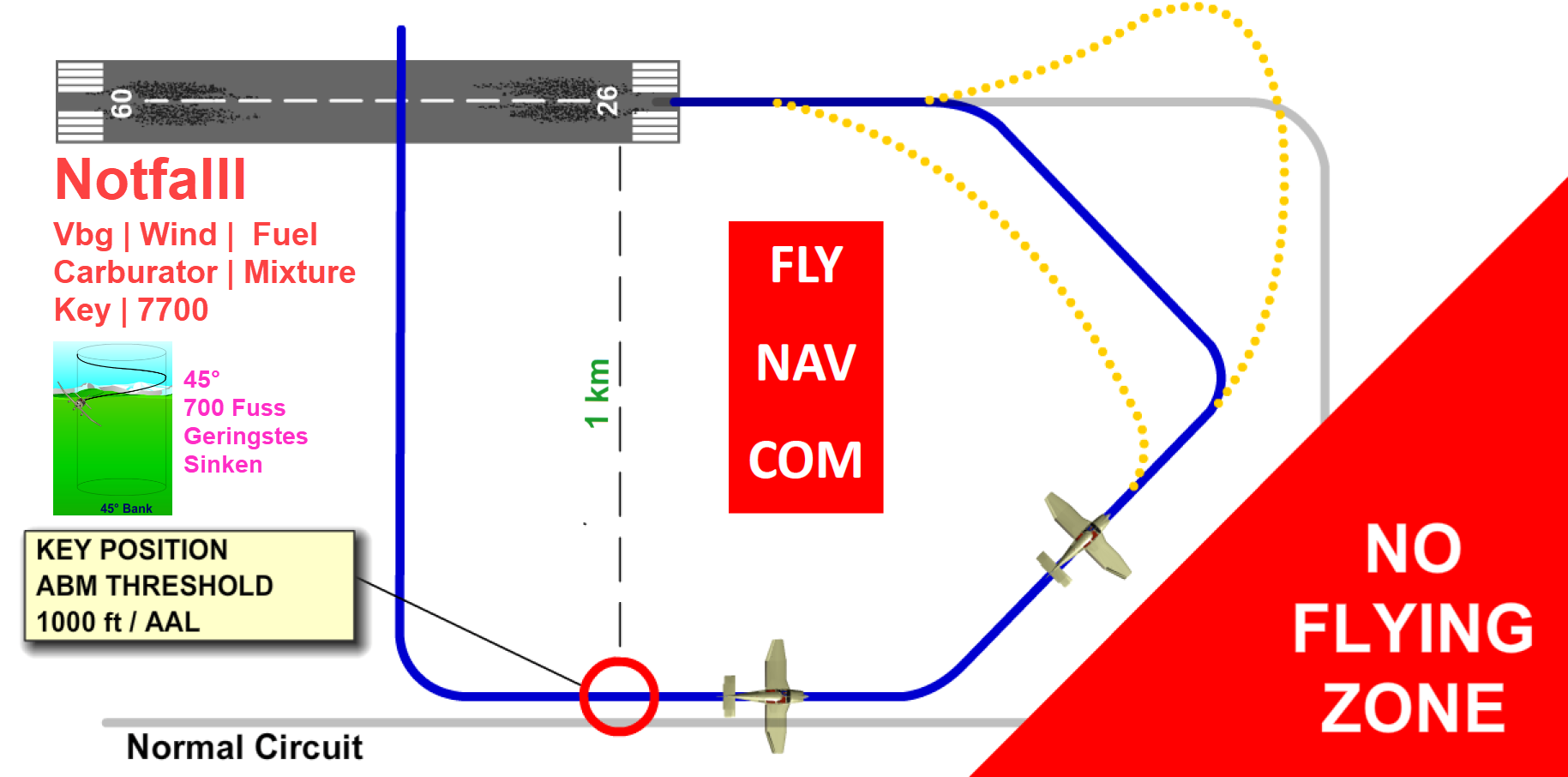 SPORDEC | Take time!Situation (fuel, weather, zoll…)Preliminary actionOptionen (brain storming)Rating (Vor- und Nachteile)DecisionExecutionControlling (-> S.?)NREFlugbuch, Lizenz, Medical, IDFlugbuch, Lizenz, Medical, IDKopfhörer - Batterien geladenKopfhörer - Batterien geladenTablet für Navigation (Hauptgerät), geladen, Passwort | KniegürtelTablet für Navigation (Hauptgerät), geladen, Passwort | KniegürtelTablet für Navigation (Reserve), geladen, PasswortTablet für Navigation (Reserve), geladen, PasswortZusatzbatterie, Ladegerät, Kabeln, Ersatzkabeln, Adapter, VerteilerZusatzbatterie, Ladegerät, Kabeln, Ersatzkabeln, Adapter, VerteilerLaptop, Mouse, USB-Stick | Notizbuch | Multifach-Mappe | MinitascheLaptop, Mouse, USB-Stick | Notizbuch | Multifach-Mappe | MinitascheStartNavigationsplanNOTAM: Flugplätze NOTAM: Flugplätze Öffnungszeiten: ATC, Flugplatz, Fuel (AVGAS) | Kosten: Flugplatz, Fuel | Sprache
Parking – Verfügbarkeit | Pilot Notes Öffnungszeiten: ATC, Flugplatz, Fuel (AVGAS) | Kosten: Flugplatz, Fuel | Sprache
Parking – Verfügbarkeit | Pilot Notes Zoll (Dep-Arr): Zeiten-Kriterien (LSZF) | D:  ZFP - VRZF | F: PPR 24h or 48hZoll (Dep-Arr): Zeiten-Kriterien (LSZF) | D:  ZFP - VRZF | F: PPR 24h or 48hWeight & Balance, Startrollstrecke, Startleistung (S. 8): AFM (Kap. 5)Weight & Balance, Startrollstrecke, Startleistung (S. 8): AFM (Kap. 5)SD: METAR, TAF, GAFOR, Wind, Rain | Windy: Sicht, Niederschläge, Wind: PisteSD: METAR, TAF, GAFOR, Wind, Rain | Windy: Sicht, Niederschläge, Wind: PisteRoute: Topografie, Luftraum, Bestimmungen, Notam oder DABS (Optimale Höhe, min. or max. Höhe, alternative Routen wegen Wetter oder ATC)Route: Topografie, Luftraum, Bestimmungen, Notam oder DABS (Optimale Höhe, min. or max. Höhe, alternative Routen wegen Wetter oder ATC)WP Descent Check (DC) | Approach CheckWP Descent Check (DC) | Approach CheckPoint of descent (POD) (500 F = 1 nm) | LandeprozedurPoint of descent (POD) (500 F = 1 nm) | LandeprozedurFrequenzen: Info, ATCFrequenzen: Info, ATCSprüche für ATCSprüche für ATCRoute in der Cloud (für Tablet, mit aktuellen VAC- und Transitkarten)Route in der Cloud (für Tablet, mit aktuellen VAC- und Transitkarten)SkyDemon-Karte auf Papier oder ICAO-KarteSkyDemon-Karte auf Papier oder ICAO-KarteKarten auf Papier (Departure, Destination, Alternate. Transit-Karten) | BostitchKarten auf Papier (Departure, Destination, Alternate. Transit-Karten) | BostitchLeere Navigationspläne (als Reserve)Leere Navigationspläne (als Reserve)2 gespitzte Bleistifte 2 gespitzte Bleistifte Next service | Flugzeugdaten: MTOW:730kg, Noise: D, Quer: 10.7m, Länge:7.3Next service | Flugzeugdaten: MTOW:730kg, Noise: D, Quer: 10.7m, Länge:7.3Flugplan: Verteileradressen: LSZFZTZX | Ausrüstung: GOY   S | EET/XXX0008Flugplan: Verteileradressen: LSZFZTZX | Ausrüstung: GOY   S | EET/XXX0008Roaming, Internet im AuslandRoaming, Internet im AuslandGelbe Weste (High-visibility safety clothing)Gelbe Weste (High-visibility safety clothing)SchwimmwesteSchwimmwesteEssen, TrinkenEssen, TrinkenGeld (CHF, Euro, Kreditkarten) | Hotel | TaxiGeld (CHF, Euro, Kreditkarten) | Hotel | TaxiGesundheit | Sonnenbrille, Sonnencreme, Lippe, Hut, MaskeGesundheit | Sonnenbrille, Sonnencreme, Lippe, Hut, MaskeNavigationsplan auf Papier (rechtes Knie)Navigationsplan auf Papier (rechtes Knie)YJ = Yellow Jacket | HP = Headphone | C = Custom | Pl = Pillow 
S = Schwimmweste | Öl | Pz = Putzmittel (Wasser, Papier)YJ = Yellow Jacket | HP = Headphone | C = Custom | Pl = Pillow 
S = Schwimmweste | Öl | Pz = Putzmittel (Wasser, Papier)